ДУШАН БЕРИЋПроф. др Душан Берић, дописни члан АНУРС-а изван радног састава, рођен je у Трнову код Мркоњић Града, 7. јануара 1948. године. Основну и средњу школу завршио је у Бањој Луци, гдје је живио од 1953. до одласка на студије, 1967. године. На Филозофском факултету у Новом Саду, 1971. године, завршио је студије историје и октобра исте године уписао постдипломске студије на Филозофском факултету у Београду. Магистарски рад Славонска војна граница у револуцији 1848–1849. Довршио је 1974, али га је, због војне обавезе, одбранио 1976. године. У међувремену је провео неколико мјесеци на студијском боравку у Западној Њемачкој, након чега је радио као архивиста у Архиву Србије. По повратку из ЈНА, марта 1976, преселио се из Београда у Сарајево, где је у Институту за историју изабран за асистента, а потом је приступио изради докторске дисертације Устанак у Херцеговини 1852–1862, под менторством академика Милорада Екмечића. Због обимности и комплексности тезе, њена израда потрајала је безмало 11 година. 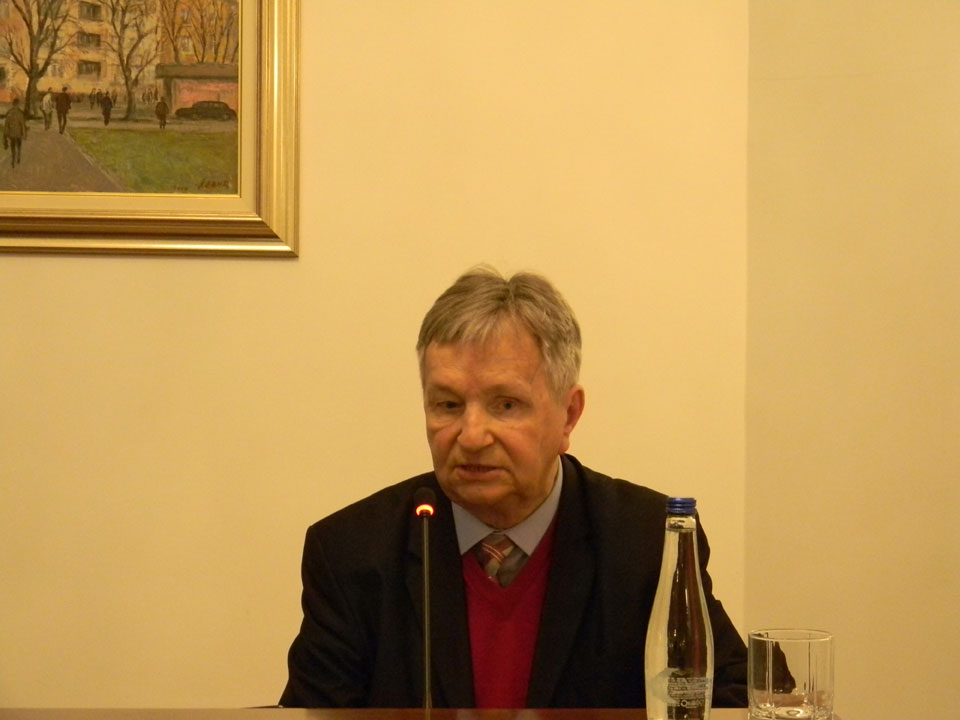 У рату 1992–1995. породица Берић протјерана је из Сарајева. На Филозофском факултету у Новом Саду изабран је у звање доцента 1991. године. Због неслагања са тамошњом управом, незадовољан условима у којима је радио, прешао је на Филозофски факултет у Косовској Митровици, гдје је 2010. године изабран за ванредног професора. Учествовао је у раду мултидисциплинарног тијела о питању геополитичке судбине Брчког и његове гравитационе зоне током 1996. године.Његове монографије, чланци, расправе и остали радови често су цитирани. Међу најцитиранијим су књиге Славонска војна граница у револуцији 1848–1849, Устанак у Херцеговини 1852–1862. и Српско питање и политика Аустроугарске и Русије 1848–1878, која је највише цитирана у Русији, и за коју је добио награду „Владимир Ћоровић” (2001).За дописног члана Академије наука и умјетности Републике Српске, изван радног састава, изабран је 4. децембра 2015. године.Говори њемачки језик, добро се користи руским, старотурским и италијанским.Објављене монографије и посебна поглавља у научним дјелима: Славонска војна граница у револуцији 1848–1849, Загреб–Сарајево 1984; Устанак у Херцеговини 1852–1862, Београд – Нови Сад 1994, Билећа–Гацко 20072; Српско питање и политика Аустроугарске и Русије 1848–1878, Београд 2000; Срби у Мостару и његовој околини 1844–1918, Срби у Мостару (уредник Б. Пиштало), Београд 2001, 79–244; Хрватско праваштво и Срби I–II, Нови Сад 2005; Развој историографских проучавања аустроугарског периода историје Херцеговине (приређивач Н. Асановић), Билећа–Гацко 2006; Државно право краљевине Угарске: прекиди и континуитет, Косовска Митровица 2013. Поред наведених дјела, објавио је више од 50 научних и стручних радова, научних есеја, критичких напомена и др. Писао је и историографске текстове, библиографске и друге одреднице за лексикографске публикације, приказе и осврте на друга дјела. Учествовао је у неколико научних пројеката. Више од 20 година истражује грађу на тему Устанак у Старој Херцеговини 1875–1878. У припреми за штампу је и његова монографија Мађаризација и помађаривање.